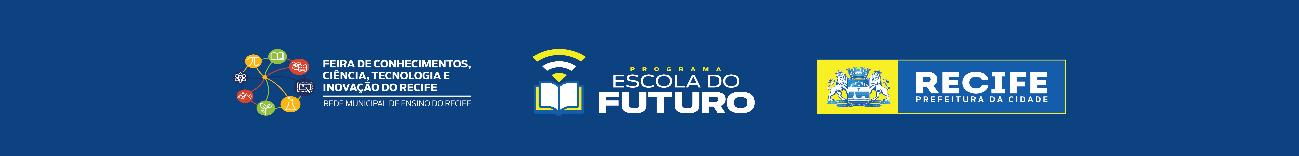 ESCOLAS / PROJETOS NO DIA 04 DE DEZEMBROESCOLAS / PROJETOS NO DIA 04 DE DEZEMBRORPAESCOLAESCOLAPROJETO 1151E. M.  Almirante Soares DutraE. M.  Almirante Soares DutraBrincando e recriando através de parlendas. 1152E. M. Sítio do CéuE. M. Sítio do CéuJogos criatividade e autonomia: construindo saberes. 1153E. M. Sítio do CéuE. M. Sítio do CéuParque Animado: a matemática em ação 1154E. M. Sítio do CéuE. M. Sítio do CéuGeotrilha Brasil: desenvolvendo saberes sobre a geografia brasileira. 1155E. M. Novo MangueE. M. Novo MangueA importância do mangue para nossa comunidade: cuidar e reciclar. 1156E. M. Novo MangueE. M. Novo ManguePersonagens do Capibaribe. 1157E. M. Novo MangueE. M. Novo MangueVida segura nos morros. 1158E. M. Santo AmaroE. M. Santo AmaroObesidade infantil: prevenir e combater. 1159E. M.  Cidadão Herbert de SouzaE. M.  Cidadão Herbert de SouzaMobilidade urbana o ir e vir em questão da sociedade. 1160E. M. dos CoelhosE. M. dos CoelhosContando e recontando histórias com o lego. 1161EMTI Reitor João AlfredoEMTI Reitor João AlfredoA ciranda de Lia de Itamaracá: patrimônio da cultura pernambucana. 1162EMTI Reitor João AlfredoEMTI Reitor João AlfredoHomofobia: a sexualidade como alvo da violência. 1163EMTI Reitor João AlfredoEMTI Reitor João AlfredoA aplicação da matemática no consumo racional de energia elétrica. 1164EMTI Reitor João AlfredoEMTI Reitor João AlfredoO estudo prático da anatomia humana numa perspectiva inclusiva. 1165EMTI Reitor João AlfredoEMTI Reitor João AlfredoCisterna na pegada hídrica, uma solução que vem do céu. 1166EMTI Reitor João AlfredoEMTI Reitor João AlfredoAutomutilação: o espelho de uma dor. 1167EMTI Reitor João AlfredoEMTI Reitor João AlfredoMáscaras africanas: trabalhando o preconceito. 1168EMTI Pedro AugustoEMTI Pedro AugustoMens sana in corpore sano: ansiedade e depressão na adolescência. 1169EMTI Pedro AugustoEMTI Pedro AugustoA química do amor: sob a perspectiva da arte e da neurociência. 1170EMTI Pedro AugustoEMTI Pedro AugustoÁgua virtual: a água que não vemos. 1171EMTI Pedro AugustoEMTI Pedro AugustoJogos populares americanos como objeto de estudo da língua inglesa. 1172EMTI Pedro AugustoEMTI Pedro AugustoDescomplicando a astronomia. 1173EMTI Pedro AugustoEMTI Pedro AugustoProdução de contos sobre tela e telas sobre crônicas suportados em pinturas e projeções microscópicas. 1174EMTI Pedro AugustoEMTI Pedro AugustoProtagonismo estudantil na preservação do patrimônio escolar: um dever de todos. 1175EMTI Pedro AugustoEMTI Pedro AugustoReaproveitamento dos alimentos da feira livre do mercado da Boa Vista: a luta contra o desperdício. 1176EMTI Pedro AugustoEMTI Pedro AugustoUm olhar para o Marco Zero. 1177E. M. José da Costa PortoE. M. José da Costa PortoPatrimônio cultural: literatura de cordel. 1178E. M. José da Costa PortoE. M. José da Costa PortoCinema na Escola: o coque na mira da verdade. 1179E. M. José da Costa PortoE. M. José da Costa PortoUrtiga: remédio que cura. 1180E. M. José da Costa PortoE. M. José da Costa PortoA linguagem não verbal nas xilogravuras de Jota Borges. 1181E. M. José da Costa PortoE. M. José da Costa PortoOficina de foguetes em garrafas pet: popularizando o estudo da astronomia. 1182E. M. José da Costa PortoE. M. José da Costa PortoEnergia eólica: vantagens e benefícios.183UTEC Nóbrega/RecifeUTEC Nóbrega/RecifeMobilidade consciente: vai pra onde? Vai de bike.184UTEC Nóbrega/RecifeUTEC Nóbrega/RecifeMobilidade urbana sustentável.185UTEC Santo AmaroUTEC Santo AmaroAprendendo programação no MINECRAFT.4186E. M. Da IputingaE. M. Da IputingaPara onde vai o lixo?4187E. M. Da IputingaE. M. Da IputingaCriar, brincar e distribuir alegria com materiais retirados do lixo.4188E. M. Da IputingaE. M. Da IputingaAdoção de animais / felinos.4189E. M. Da IputingaE. M. Da IputingaDepressão: o mal do século XXI.4190E. M. Da IputingaE. M. Da IputingaTaca sol no BRT.4191E. M. Da IputingaE. M. Da IputingaComportamento autolesivo entre adolescentes de escolas do Recife.4192E. M. Da IputingaE. M. Da IputingaFala do bullying “consciente”.4193E. M. Engenho do MeioE. M. Engenho do MeioJogando e compartilhando saberes.4194E. M. Magalhães BastosE. M. Magalhães BastosMeus documentos, minha identidade.4195E. M. Magalhães BastosE. M. Magalhães BastosCultura maker no ambiente escolar: construindo brinquedos sustentáveis e cuidando do meio ambiente.4196E. M. Paroquial Cristo ReiE. M. Paroquial Cristo ReiSer brincante nas teias das mulheres com o uso da tecnologia.4197E. M. Senador Ermírio de MoraesE. M. Senador Ermírio de MoraesDescobrindo e valorizando o empreendedorismo na EJA.4198E. M. Diná de OliveiraE. M. Diná de OliveiraO Rio Capibaribe: um gigante pernambucano.4199E. M. Diná de OliveiraE. M. Diná de OliveiraConstruindo brinquedos, brincadeiras e jogos educativos na turma do acelera.4200E. M. Mércia de Albuquerque FerreiraE. M. Mércia de Albuquerque FerreiraHortinha de ervas medicinais: essa brincadeira é séria.4201E. M. João Batista Lippo NetoE. M. João Batista Lippo NetoEcojogos: aprendendo e ensinando com jogos reciclados.4202E. M. Zumbi dos PalmaresE. M. Zumbi dos PalmaresZumbi dos Palmares: história, símbolo e memória social.4203E. M. Dr. Samuel GonçalvesE. M. Dr. Samuel GonçalvesFauna e flora brasileira e a metareciclagem .4204E. M. São DomingosE. M. São DomingosO jornal escolar: um importante aliado ao processo de produção textual na Escola.4205E. M. Nova MoradaE. M. Nova MoradaOs cactos e as plantas suculentas.4206E. M. Professora Elizabeth SalesE. M. Professora Elizabeth SalesEscassez de água: um problema global.4207E. M. Professora Elizabeth SalesE. M. Professora Elizabeth SalesO desafio de utilizar jogos e brincadeiras tradicionais na era digital.4208E. M. Arraial Novo do Bom JesusE. M. Arraial Novo do Bom JesusOnicofagia – hábito, mania, doença e vício de roer unha?4209E. M. Dr. Rodolfo AurelianoE. M. Dr. Rodolfo AurelianoBiodigestor anaeróbico, caminho para a sustentabilidade. 4210E. M. Dr. Rodolfo AurelianoE. M. Dr. Rodolfo AurelianoFabricação de sabão caseiro a partir de óleo comestível.4211E. M. Dr. Rodolfo AurelianoE. M. Dr. Rodolfo AurelianoAbelhas: pequenos seres e grandes efeitos.4212E. M. Dr. Rodolfo AurelianoE. M. Dr. Rodolfo AurelianoO anúncio publicitário e o tutorial criando empreendedorismo na Escola.4213E. M. Dr. Rodolfo AurelianoE. M. Dr. Rodolfo AurelianoProdução de jogos didáticos nas aulas de língua portuguesa através da ferramenta kahoot.4214E. M. Dr. Rodolfo AurelianoE. M. Dr. Rodolfo AurelianoRecife: será mesmo nossa, a cidade?4215EMTI Divino Espírito SantoEMTI Divino Espírito SantoDescaminhos do macro e microplásticos da praia de boa viagem.4216EMTI Divino Espírito SantoEMTI Divino Espírito SantoPrototipando o sistema nervoso: uma proposta do clube de ciências da Escola.4217EMTI Divino Espírito SantoEMTI Divino Espírito SantoO cuidado com os oceanos começa em casa: conheça três produtos incríveis que podem ajudar nessa tarefa.4218EMTI Divino Espírito SantoEMTI Divino Espírito Santo“Eu sou Maravigold”: me amo do jeito que sou e não do jeito que você quer.4219EMTI Divino Espírito SantoEMTI Divino Espírito SantoPlanejamento financeiro e pessoal: uma urgente mudança na educação.220E. M. João XXIIIE. M. João XXIIISexismo contra as mulheres negras: o que dizem estudantes da Escola João XXIII?221UTEC Gregório BezerraUTEC Gregório BezerraColetânea de novos saberes: a construção do conhecimento através de jogos e brincadeiras.222UTEC Gregório BezerraUTEC Gregório BezerraO uso das tecnologias como mediadora na educação para o trânsito.223UTEC Gregório BezerraUTEC Gregório BezerraEducação ambiental: uso do Software Scratch como ferramenta mediadora no Ensino Fundamental 1.224UTEC CordeiroUTEC CordeiroLixômetro robótico: buscando alternativas para diminuir pontos de alagamentos em espaços de vivência.225UTEC CordeiroUTEC CordeiroTecnologia e protagonismo.226UTEC CordeiroUTEC CordeiroSOS idoso: um aplicativo de ajuda ao idoso em momento de violência.227UTEC CordeiroUTEC CordeiroMecânica e a conversão de duas de suas modalidades num sistema físico conservativo.6228E. M. Carlúcio CastanhaE. M. Carlúcio CastanhaConhecendo o corpo e recuperando a qualidade de vida de quem sofre com artrite e artrose.6229E. M. Carlúcio CastanhaE. M. Carlúcio CastanhaA evolução dos meios de comunicação: dos gestos a TV.6230E. M. Carlúcio CastanhaE. M. Carlúcio CastanhaLúdico – A arte de aprender brincando.6231E. M. Eng. Guilherme DinizE. M. Eng. Guilherme DinizA potencialidade do uso da paina: um olhar a partir do “sono da beleza”.6232E. M. Eng. Guilherme DinizE. M. Eng. Guilherme DinizO melhor remédio é brincar.6233E. M. Eng. Guilherme DinizE. M. Eng. Guilherme DinizA Escola vai à praça.6234E. M. Cícero FranklinE. M. Cícero FranklinA matemática nos contos de fadas.6235E. M. Cícero FranklinE. M. Cícero FranklinA matemática e as mudanças climáticas na área metropolitana do grande Recife.6236E. M. Cícero FranklinE. M. Cícero FranklinOs conhecimentos matemáticos e suas relações com a engenharia elétrica.6237E. M. Cícero FranklinE. M. Cícero FranklinBullying na Escola.6238E. M. Dois RiosE. M. Dois RiosMusicalizando na matemática.6239E. M. Dois RiosE. M. Dois RiosCompreendendo formas geométricas através da arte.6240E. M. Dois RiosE. M. Dois RiosResolvendo com poemas.6241E. M. Dois RiosE. M. Dois RiosBrincando e aprendendo com as operações fundamentais.6242E. M. Dois RiosE. M. Dois RiosConstrução de jogos matemáticos na Educação de Jovens e Adultos, utilizando materiais reciclados.6243E. M. Nossa Sra. da PenhaE. M. Nossa Sra. da PenhaConhecendo e preservando o mangue da nossa cidade. 6244E. M. Prof. Enaldo ManoelE. M. Prof. Enaldo ManoelOrientação qualificadora profissional conectada.6245E. M. Eng. Henoch CoutinhoE. M. Eng. Henoch CoutinhoJuventude e comunicação: força de transformação.6246E. M. Pintor Lula Cardoso AiresE. M. Pintor Lula Cardoso AiresNo brinquedo encontro um texto.6247E. M. Pintor Lula Cardoso AiresE. M. Pintor Lula Cardoso AiresColorindo o céu com pipas, papagaios e arraias: vamos brincar?6248E. M. Cícero CordeiroE. M. Cícero CordeiroBrincadeiras e jogos em libras para a inclusão dos estudantes surdos nas salas bilíngues.6249E. M. Lagoa EncantadaE. M. Lagoa EncantadaReaproveitamento de garrafa pet como fonte de renda6250E. M. Lagoa EncantadaE. M. Lagoa EncantadaDo lixo ao lego.6251E. M. Lagoa EncantadaE. M. Lagoa EncantadaJogos e brincadeiras no processo de ensino e aprendizagem.6252E. M. Maestro Nelson FerreiraE. M. Maestro Nelson FerreiraJogos, brincadeiras, artes e sustentabilidade.6253E. M. Júlio de OliveiraE. M. Júlio de OliveiraMeu brinquedo livro.6254E. M. Vila SésamoE. M. Vila SésamoJogos digitais X atividades escolares.6255E. M. Vila SésamoE. M. Vila SésamoPipa e bola de gude a geometria dos jogos.6256E. M. Vila SésamoE. M. Vila SésamoAdoção tardia de crianças e adolescentes: amor não tem idade.6257E. M. Oswaldo Lima FilhoE. M. Oswaldo Lima FilhoForte das cinco pontas.6258E. M. Oswaldo Lima FilhoE. M. Oswaldo Lima FilhoEducação ambiental: vivenciando o mangue.6259E. M. Oswaldo Lima FilhoE. M. Oswaldo Lima FilhoFonte de energia: o sol.6260E. M. Oswaldo Lima FilhoE. M. Oswaldo Lima FilhoA importância das vacinas no ambiente escolar e famílias.6261E. M. Oswaldo Lima FilhoE. M. Oswaldo Lima FilhoO machismo e a violência contra a mulher.6262E. M. Karla PatríciaE. M. Karla PatríciaPlantio de herbáceas nas coberturas das edificações: uma solução sustentável para melhoria do clima e redução de carbono.6263E. M. Karla PatríciaE. M. Karla PatríciaIndústrias de brinquedos, publicidade e tecnologia: a criança é o alvo.264E. M. Karla PatríciaE. M. Karla PatríciaUtilizando tecnologia para identificar comportamento de risco em áreas de encostas.265E. M. Karla PatríciaE. M. Karla PatríciaAquisição de vocabulário de inglês através de imagens e jogos.266E. M. Karla PatríciaE. M. Karla PatríciaCírculo de bananeiras: uma alternativa sustentável para o tratamento de águas cinzas provenientes de pias e louças na comunidade da Jamaica em Boa Viagem.267E. M. Karla PatríciaE. M. Karla PatríciaEmpreendendo entre linhas e cores.268EMTI Luiz Vaz de CamõesEMTI Luiz Vaz de CamõesNão é lixo, é história.269EMTI Luiz Vaz de CamõesEMTI Luiz Vaz de CamõesCursos técnicos: um olhar para o futuro.270EMTI Luiz Vaz de CamõesEMTI Luiz Vaz de CamõesA Escola dos nossos sonhos.271EMTI Luiz Vaz de CamõesEMTI Luiz Vaz de CamõesEnvelhecer: como chegar lá saudável e ativo?272EMTI Luiz Vaz de CamõesEMTI Luiz Vaz de CamõesUtilização do aplicativo flood para as áreas de inundação do Recife.273EMTI Luiz Vaz de CamõesEMTI Luiz Vaz de CamõesNão curtimos arboviroses.274EMTI Luiz Vaz de CamõesEMTI Luiz Vaz de CamõesSemente da solidariedade.275EMTI Luiz Vaz de CamõesEMTI Luiz Vaz de CamõesTravessia de mãos dadas levando solidariedade e alegria.276E.M Professor Florestan FernandesE.M Professor Florestan FernandesBaixa visão: conhecer para melhorar a acessibilidade nas escolas do Recife.277E.M Professor Florestan FernandesE.M Professor Florestan FernandesUma investigação sobre os impactos do uso do celular no cotidiano dos alunos da EMPFF.278E.M Professor Florestan FernandesE.M Professor Florestan FernandesFoods and libras.279E.M Professor Florestan FernandesE.M Professor Florestan FernandesDemonstração do teorema de Pitágoras fazendo uso do software geogebra.280E.M Professor Florestan FernandesE.M Professor Florestan FernandesA importância e os benefícios do jogo de xadrez no aprendizado escolar.281E. M. Maria Sampaio de LucenaE. M. Maria Sampaio de LucenaInclusão: a caminho dos poemas, memórias literárias e crônicas.282E. M. Maria Sampaio de LucenaE. M. Maria Sampaio de LucenaDança do passinho: um resgate antropológico a partir do contexto social no viés escolar.283E. M. Maria Sampaio de LucenaE. M. Maria Sampaio de LucenaHorta orgânica escolar: revitalizando espaços improdutíveis, desenvolvimento sustentável e alimentação saudável.284E. M. Maria Sampaio de LucenaE. M. Maria Sampaio de LucenaTecnologia assistiva: compromisso com a inclusão.285E. M. Maria Sampaio de LucenaE. M. Maria Sampaio de LucenaEstudo sobre o comportamento socioambiental da comunidade do Ibura.286E. M. Maria Sampaio de LucenaE. M. Maria Sampaio de LucenaS.O.S Pluviômetro. 287E. M. Maria Sampaio de LucenaE. M. Maria Sampaio de LucenaLinguagem de fé – um só coração.288E. M. Maria Sampaio de LucenaE. M. Maria Sampaio de LucenaPoetizando o Nordeste através da literatura de cordel289UTEC IburaUTEC IburaMinuto Lumiére: iniciação cinematográfica na educação. 290UTEC IburaUTEC IburaLuz, câmera, ação, autoria, produção e imaginação: vivência pedagógica com estudantes do Ensino Fundamental 1.291UTEC Móvel RPA 6UTEC Móvel RPA 6Utilização de aplicativos na aprendizagem: dinamizando a rotina na EJA.292UTEC Móvel RPA 6UTEC Móvel RPA 6Artes, formas geométricas e tecnologia, uma releitura das obras  de Romero Britto.Visitantes293Colégio Anglo LíderColégio Anglo LíderVícios tecnológicosVisitantes294Colégio Anglo LíderColégio Anglo LíderEmpoderamento feminino: a perspectiva do empoderamento feminino a partir da educação.Visitantes295Colégio Anglo LíderColégio Anglo LíderDepressão o mal do século XXI.Visitantes296Escola Estadual João BarbalhoEscola Estadual João BarbalhoUm espelho sem reflexo: a dura realidade das donas de casa e a vida educacional de seus filhos.Visitantes297Escola Estadual João BarbalhoEscola Estadual João BarbalhoYin Yang: é preciso educar para avançar.Visitantes298E. M. Ministro Apolônio SalesE. M. Ministro Apolônio SalesHorta escolar utilizando o ensino por experimentação e sustentabilidade.Visitantes299Centro Educacional ArtCebCentro Educacional ArtCebCozinha alternativa: aproveitamento integral dos alimentos.300Centro Educacional ArtCebCentro Educacional ArtCebProdução de cosméticos caseiros a partir de produtos in natura.